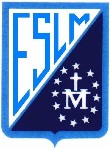 Guía de Repaso Segundos Años Básicos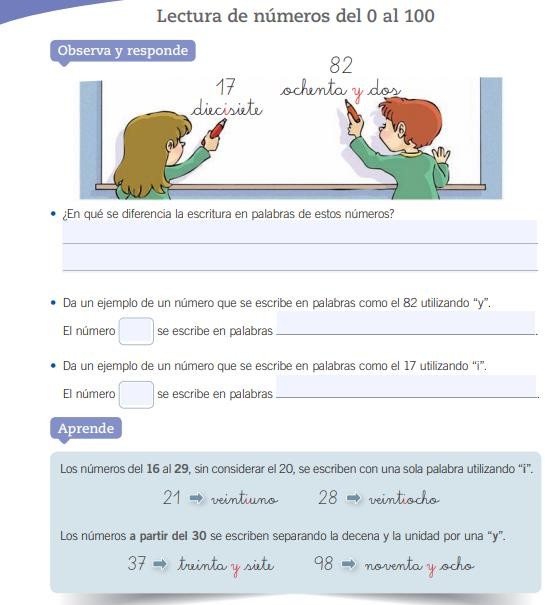 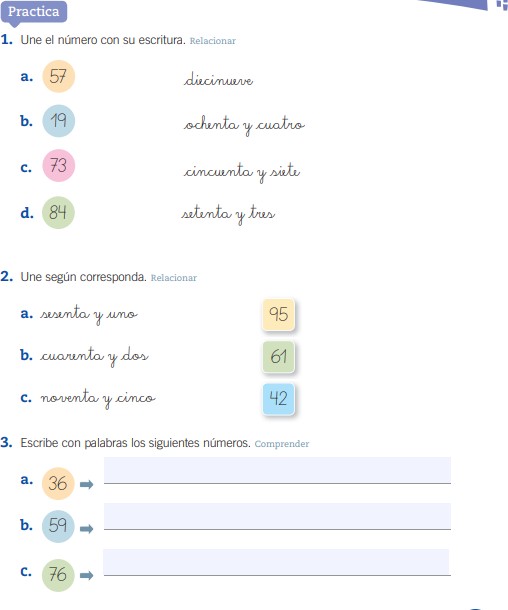 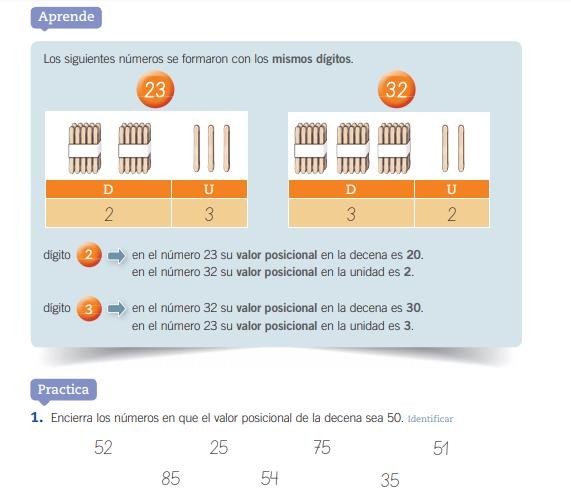 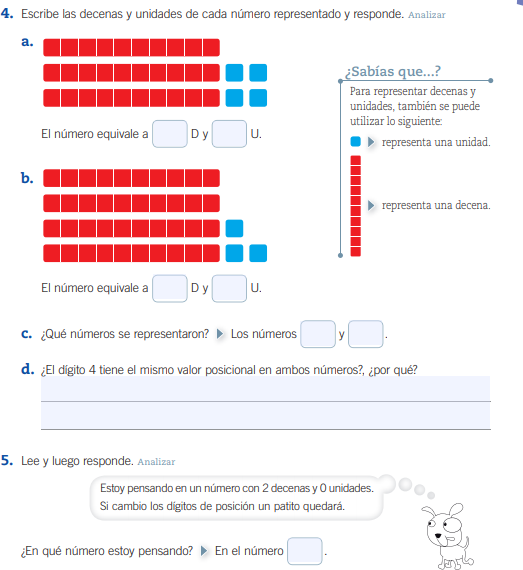 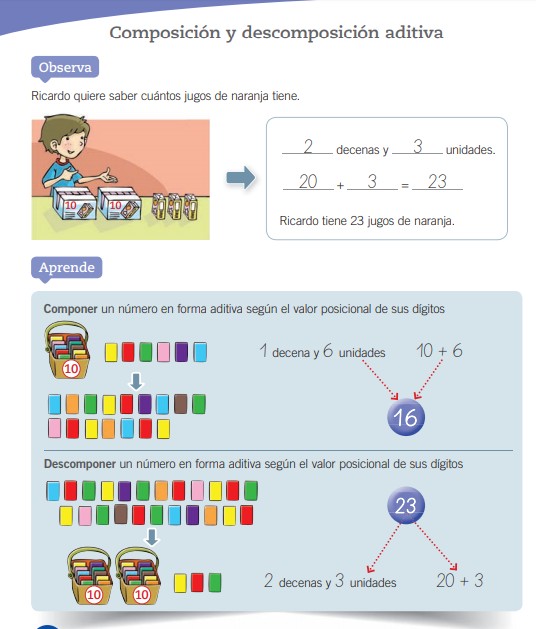 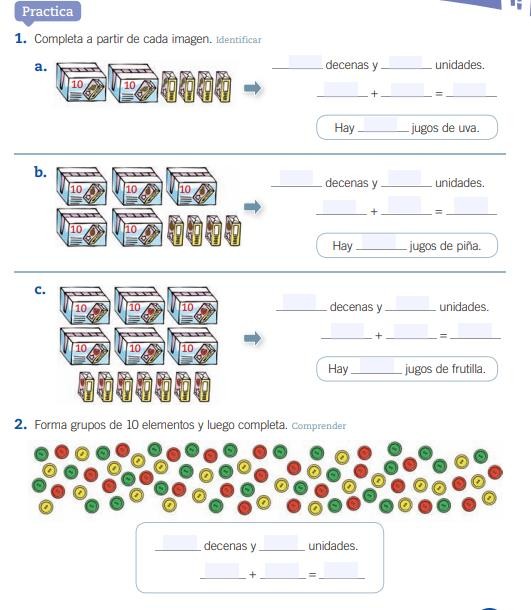 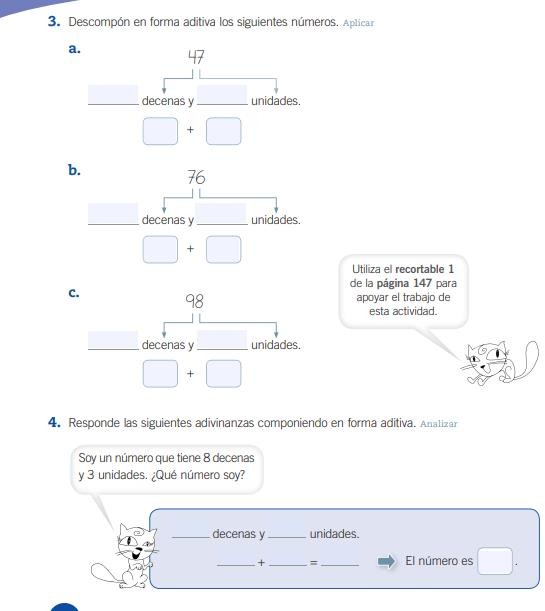 Nombre:Curso:Fecha:Objetivo: Componer y descomponer números del 0 a 100 de manera aditiva, en forma concreta, pictórica y simbólica.Objetivo: Componer y descomponer números del 0 a 100 de manera aditiva, en forma concreta, pictórica y simbólica.Objetivo: Componer y descomponer números del 0 a 100 de manera aditiva, en forma concreta, pictórica y simbólica.